由于是粗放型生产经营方式和一味追求脚轮产品生产数量的发展模式，脚轮行业素来被称为“劳动密集型产业”，“环境污染之首”等。在创意大行其道的今天，脚轮行业内似乎一潭死水，难以生起一点波澜。 但近来这种情形正在被改变。我们惊喜的发现，轻型脚轮、重载型脚轮、汽车工业用等品牌脚轮产品，正在刮起越来越猛烈的创新风潮。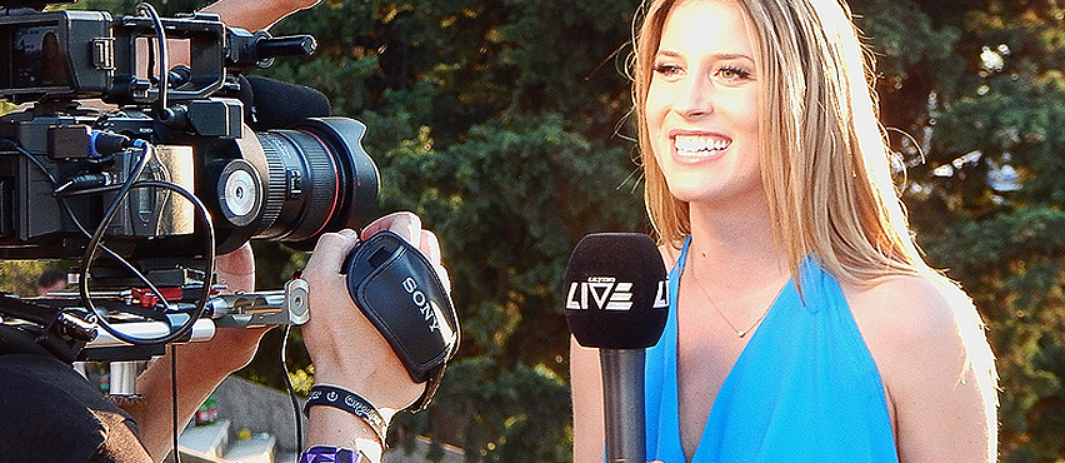 天，我们在这里隆重集会，纪念中国工农红军长征胜利80周年。红军长征的那个年代，中国处在半殖民地半封建社会的黑暗境地，社会危机四伏，日寇野蛮侵略，国民党反动派置民族危亡于不顾，向革命根据地连续发动大规模“围剿”，中国共产党和红军到了危急关头，中国革命到了危急关头，中华民族到了危急关头。今天，我们在这里隆重集会，纪念中国工农红军长征胜利80周年。红军长征的那个年代，中国处在半殖民地半封建社会的黑暗境地，社会危机四伏，日寇野蛮侵略，国民党反动派置民族危亡于不顾，向革命根据地连续发动大规模“围剿”，中国共产党和红军到了危急关头，中国革命到了危急关头，中华民族到了危急关头。念中国工农红军长征胜利80周年。红军长征的那个年代，中国处在半殖民地半封建社会的黑暗境地，社会危机四伏，日寇野蛮侵略，国民党反动派置民族危亡于不顾，向革命根据地连续发动大规模“围剿”，中国共产党和红军到了危急关头，中国革命到了危急关头，中华民族到了危急关头。